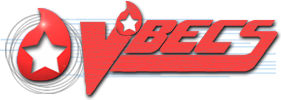 VistA Blood Establishment Computer Software (VBECS) Version 2.2.0Release Notes Version 3.0Department of Veterans AffairsEnterprise Project Management OfficeThis page intentionally left blank.Revision HistoryThis page intentionally left blank.Table of ContentsRevision History	iIntroduction	5Changed Features and Functions	5Changes and Corrections	5Untestable System-Level Corrected Code Requests	7VistA Software Dependencies	7VBECS User Documents	8Customer Support	8Problems?	8References	8Appendices	9Appendix A: Validation Planning	9Appendix B: National Installation Process	11Index	13This page intentionally left blank.IntroductionVistA Blood Establishment Computer Software (VBECS) Version 2.2.0 Release Notes contains information for changes and corrections made to VBECS.  Perform a local evaluation and risk assessment of the changes to determine the requirements for local validation of the changes. See Appendix A: Validation Planning. See the appropriate instrument configuration setup guide for validation testing scenarios.Each site is required to fully patch and validate appropriately before the Production installation. Activation of the automated instrument interface is optional for the implementation of this patch.Changed Features and FunctionsVBECS 2.2.0 focuses on a new interface for blood bank testing performed by blood bank instrumentation to VBECS: This new (optional) unidirectional interface (NSR 20070717, Task 213675) passes testing information from an automated testing instrument to VBECS.  VBECS does not deliver any patient, order, or blood unit information to the automated instrument. The interface works with a broadcasting application (Data Innovations Instrument Manager) to process testing information for an existing VBECS order and its specimen, or a blood unit. Associated changes are listed in the Updates by Option section in Changes and Corrections of Table 1.There is no blood product description code update included in this release.Changes and CorrectionsThis section lists changes and corrections to the existing VBECS application. Some items correspond to an item in Known Defects and Anomalies. Resolution of Customer problem reports related to VBECS: Table : Details of the updates related to the Automated Testing.Table : Updates and Changes that are not related to the Automated Testing updateUntestable System-Level Corrected Code RequestsServices are able to parse incoming date and time data when it is in any valid format (Defect 229650).Active Directory name changes are available for update in VBECS Administrator (I6063804FY16, Task 234829, Defects KDA 214325, 251166).VistA Software DependenciesVBEC*2*0This is an Informational Patch to announce the release of VBECS 2.2.0.VBECS User DocumentsTo update VBECS documents, retrieve the update packages for these guides from the VA Software Document Library (VDL): See each guide’s revision history for change details:VistA Blood Establishment Computer Software (VBECS) 2.2.0 Patch Installation GuideVistA Blood Establishment Computer Software (VBECS) 2.2.0 Release NotesVistA Blood Establishment Computer Software (VBECS) 2.2.0 Technical Manual-Security Guide VBECS-Echo Interface Configuration and Setup GuideVBECS-ProVue Interface Configuration and Setup GuideVistA Blood Establishment Computer Software (VBECS) 2.2.0 User GuideVistA Blood Establishment Computer Software (VBECS) Known Defects and AnomaliesVistA Blood Establishment Computer Software (VBECS) Online HelpCustomer SupportProblems?Contact your Local Information Resource Management (IRM) or Laboratory Automated Data Processing Application Coordinator (ADPAC) if you encounter VistA or CPRS connection problems and for training support before contacting the National Service Desk (NSD).Please ensure local VistA Support contact information is available at all times. National Support will engage Enterprise Operations (EO) personnel as needed.Problems with connectivity to VistA and CPRS may require personnel from EO with VBECS server administrator access and VistA IT support access.  If the problem remains unresolved after local VistA triage, contact the national Information Technology (IT) support service or request a region ticket to be reassigned to:National VA Service Desk ContactFor Information Technology (IT) support, call the National Service Desk (NSD), 855-NSD-HELP (855-673-4357) toll free, 24 hours per day, 7 days per week. [Users with access to the VASD-supported request tool (e.g., CA SDM) may file a ticket in lieu of calling the NSD.] Defect 362099National VA Service Desk Alternate ContactsWeb site: REDACTEDEmail: REDACTEDReferencesData Innovations Instrument Manager GuideAppendicesAppendix : Validation PlanningThe following is a flowchart to help assess changes for validation planning.This page intentionally left blank.Appendix B: National Installation ProcessTest installation appointments begin for all VBECS sites the first week after approval for National Release. AITC staff will contact each site to schedule a date for the installation of VBECS 2.2.0 in your Test account. The expected downtime is approximately one hour for the installation of the patch in the Test account. AITC will first schedule each site to patch their Test account. The patch installation is typically scheduled Tuesday through Friday between 8am to 11am and 1pm to 3pm, Central Time (CT). Appointments are scheduled at approximately 15-minute intervals so that multiple patch installations can be accommodated.Each site has 30 days to validate the patch and train staff in the Test account.  AITC will contact the site 30 days after installing in Test to schedule patch installation in the Production account. The process for patching the Production account is the same as for the Test account and requires approximately one hour of downtime to complete. All Test and Production VBECS 2.2.0 patch installations are to be completed by March 28, 2017. Each site is required to fully patch and validate appropriately before the Production installation. Activation of the automated instrument interface is optional for the implementation of this patch.This page intentionally left blank.Index	CCustomer Support	8IIntroduction	5PProblems?	8RRelated Manuals and Materials	8UUntestable System-Level Corrected Code Requests	7VVA Service Desk	8This is the last page of VistA Blood Establishment Computer Software (VBECS) 2.2.0 Release Notes.DateRevisionDescriptionAuthor05/04/161.0Initial versionBBM team08/25/162.0Global: Document footer and title page updated to “August 2016”.Title page: Changed “Product Development” to “Enterprise Project Management Office”.Customer Support, National VA Service Desk Contact: Revised contact telephone number.Defect 355485:Moved from Table 2 to Untestable System-Level Corrected Code Requests “Active Directory name changes are available for update in VBECS Administrator (I6063804FY16, Task 234829, Defects KDA 214325, 251166).”Added to the VBECS Administrator change “None provided for installed as disabled.”Global: “See the appropriate Interface Configuration and Setup Guide” changed to read: See the appropriate Interface Configuration and Setup Guide when the instrument interface is enabled.BBM Team11/08/163.0(Task 413012)Added Appendix B – National Installation ProcessDocument footer and title page updated to “November 2016”.BBM TeamI6063804FY16I6145181FY16I7234567FY16Table 1: Details of the updates related to the Automated TestingTable 1: Details of the updates related to the Automated TestingTable 1: Details of the updates related to the Automated TestingOption Change SummaryValidation ScenarioVBECS Administrator, Configure InterfacesNew interface available for the optional configuration of the Automated Instrument.See the appropriate Interface Configuration and Setup Guide when the instrument interface is enabled.None provided for installed as disabled.Tools, Canned Comments Defect 251422Canned Comments contains new comments specific to automated testing. The context is “Automated Testing Review”.See the appropriate Interface Configuration and Setup Guide(new option)Patients, Automated TestingShortcut key The Patients menu has a new menu option, Automated Testing, and a corresponding shortcut key. This new menu option allows a blood bank staff member to review and accept (or reject) electronically delivered results and interpretations to complete ordered tests. Test information displayed on the new review window is not editable.Accepted results are evaluated by the existing VBECS Truth Tables and update the patient order status appropriately.See VBECS 2.2.0 User Guide Automated Testing Review for PatientsSee the appropriate Interface Configuration and Setup Guide when the instrument interface is enabled.(new option)Blood Units, Automated TestingShortcut key The Blood Units menu includes a new menu option, Automated Testing, and a corresponding shortcut key. This new option allows a blood bank staff member to review and accept (or reject) electronically delivered results and interpretations. Test information displayed on the new review window is not editable.Accepted results are evaluated by the existing VBECS Truth Tables and update the blood unit status appropriately for ABO/Rh Confirmation testing.See VBECS 2.2.0 User Guide: Automated Testing Review for Blood UnitsSee the appropriate Interface Configuration and Setup Guide when the instrument interface is enabled.Reports, Audit TrailDefect 251282The Audit Trail report now displays any interface configuration changes for the Automated Instrument interface.See the appropriate Interface Configuration and Setup Guide when the instrument interface is enabled.Reports, Testing Worklist ReportDefect 235993Testing Worklist Report changes include new  information in the following fields:Testing Method: “Automated Instrument”Testing Tech: the Tech transmitting the results from the instrument to VBECSAutomated Instrument: instrument nameInstrument Results Reviewed and Accepted by: the Tech who processed the results in the Automated Testing windowsComments, sent from the Instrument and optionally, “Test Comments” entered in the review comment area. 
This does not include an exception comment.See the appropriate Interface Configuration and Setup Guide when the instrument interface is enabled.Reports, Unit History ReportDefect 236001Blood unit tests performed on an automated instrument are included on the report.See the appropriate Interface Configuration and Setup Guide when the instrument interface is enabled.Reports, Patient History Report Defect 236002Patient tests performed on an automated instrument are included on the report.See the appropriate Interface Configuration and Setup Guide when the instrument interface is enabled.Reports, Exception ReportDefect 235998Exception Report will display information related to overrides processed during automated testing review.See the appropriate Interface Configuration and Setup Guide when the instrument interface is  enabled.Reports, Division Workload ReportTask 251158 Defect 250801, 251431Added Workload generated from automated instrument testing.See the appropriate Interface Configuration and Setup Guide when the instrument interface is enabled.Table 2: Updates and Changes that are not related to the Automated Testing updateTable 2: Updates and Changes that are not related to the Automated Testing updateTable 2: Updates and Changes that are not related to the Automated Testing updateTable 2: Updates and Changes that are not related to the Automated Testing updateOption Problem SummaryResolution SummaryValidation ScenarioReports, Testing Worklist ReportDefect 210502Multiple Crossmatch tests on the same patient and unit combination display by testing phase and not sorted by date.Each crossmatch test is displayed with its interpretation as a separate test event and sorted by date.None Provided.Tools, Configure Division, Order Alert tabDefect 230461Printer Alerts on “Specimen/ N/A” is not working. All Printer Alert settings for the Order Alert are working.None Provided.Reports, Division Workload Report I7234567FY16Defects 251218, 251173The Workload Report does not provide the VistA transmission status information.The Workload Report now has a transmission status column.None Provided.Reports, Audit TrailDefect 265326Changes to the Windows User Name were not included in the list of details displayed about user.A change to a Windows User Name now appears on the reports under “NT User Name”.None Provided.